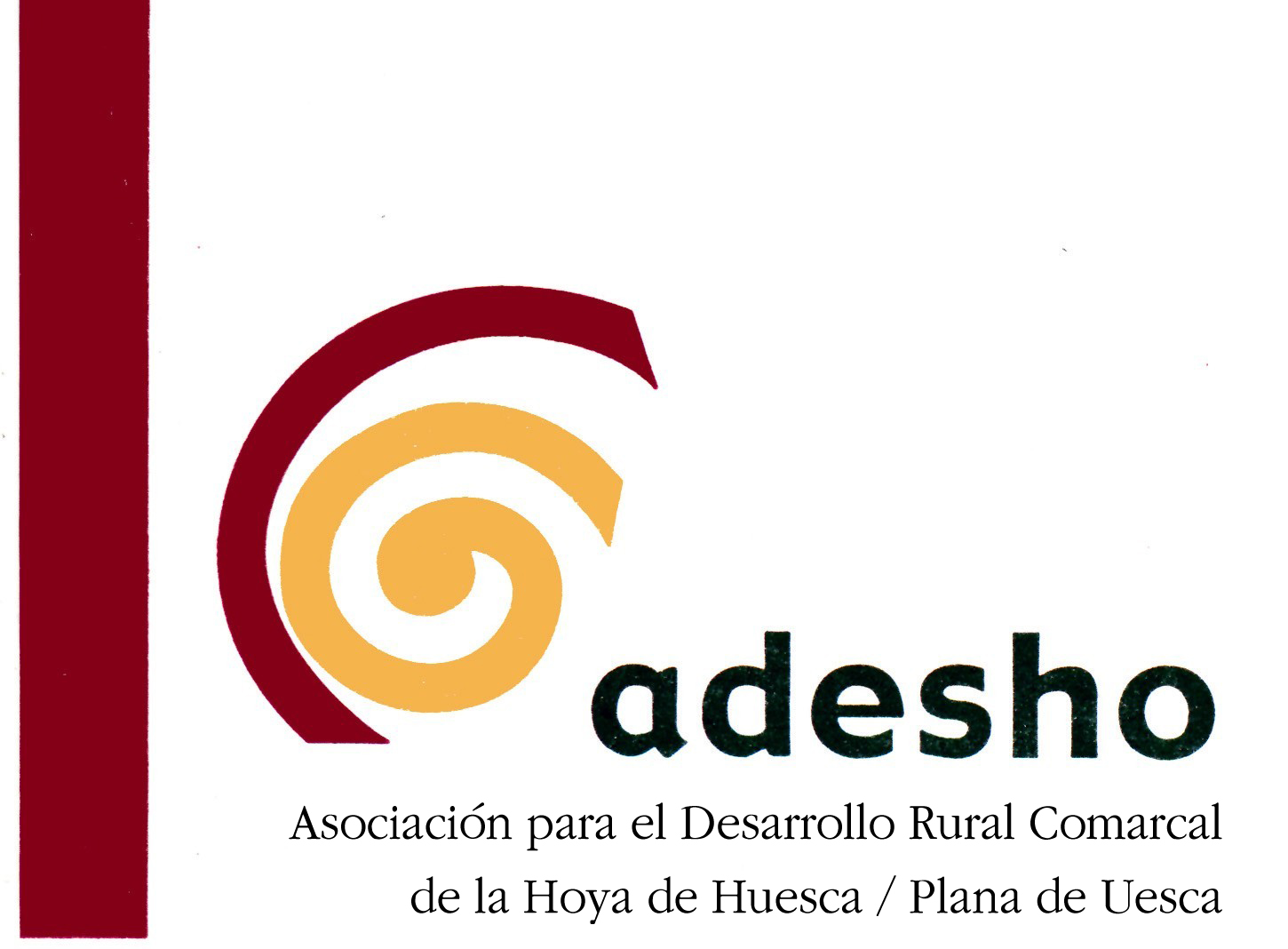 COMARCA DE LA HOYA DE HUESCA / PLANA DE UESCAPROGRAMA DE DESARROLLO RURAL DE ARAGON 2014-2020ESTRATEGIA DE DESARROLLO LOCAL LEADERCONVOCATORIA AYUDAS LEADER 2020 y 2021 (Orden AGM/1614/2019, de 27 de noviembre de 2019, B.O.A. nº 241, de 12 de diciembre de 2019)DOCUMENTACIÓN    A   APORTAR PROYECTOS PRODUCTIVOS:Formulario de Solicitud de Ayuda (BOA nº 241,de 12/12/2019)Memoria Descriptiva- Explicativa (modelo de ADESHO).Proyecto (Visado) / Memoria valorada ó Proyecto básico.Facturas Proforma:   Honorarios: 1 Presupuesto Redacción de Proyecto y Dirección de obra - Obra Civil (3  presupuestos). - Maquinaria (3 presupuestos).	 - Equipamiento (3 presupuestos).	 - Otros: Web, etc (3 presupuestos)Estudio de Viabilidad Económica y Financiera.(Cámara de Comercio: GRATUITO – 974 218899 - María Biarge / Basilio Méndez)Informe de plantilla media de trabajadores en situación de alta el último año natural. (Solicitar al INSS).En caso de AUTÓNOMOS: Certificación de alta en Régimen de Autónomos.Impuesto de Sociedades(Modelo 202) Ejercicio  2018 /2019/2020.Declaración de IVA (Modelo 390)  Ejercicio  2018/ 2019/2020.Declaración de la Renta-IRPF (Modelo190).Ejercicio 2018 / 2019/2020.Solicitud Licencia de Obras / Licencia de Actividad.La licencia de obras deberá expresar el importe de la obra civil a ejecutar, que siempre deberá ser, al menos, el del Presupuesto de Ejecución Material (PEM) que figura en la memoria valorada o en el proyecto técnico. El impuesto que se devengue deberá ser el correspondiente a dicho importe.D.N.I. / C.I.F. empresa.Escrituras de constitución de  la Sociedad, incluyendo modificaciones / Escritura de nombramiento de Administrador/esEn caso de entidades / sociedades / asociaciones: acuerdo del órgano competente para formular solicitud de Ayuda Leader al Grupo ADESHO.Titularidad del terreno (copia de escritura de compraventa /  contrato de alquiler registrado en  DGA / contrato de cesión en escritura pública.  En los dos últimos casos, plazo mínimo: 8 años).Certificado de empadronamiento, en su caso.Otra documentación exigida en la orden de convocatoria de Ayuda LEADER(p.ej.: en casos de inversiones destinadas a la construcción o modernización de  establecimientos turísticos, se deberá aportar con la solicitud de Ayuda un Informe del órgano administrativo correspondiente que garantice que la inversión se adecua a la normativa aplicable según el tipo de establecimiento)OTRAS CONDICIONES Y REQUISITOSActivos Fijos Nuevos.Concepto de Modernización = creación y/o mantenimiento de empleo / mantenimiento y/o mejora condiciones medioambientales / aumento productividad / creación nuevo producto ó servicio.Creación de Empleo.Certificación Parcial: 15.000 €.Ejecución: 12 meses desde la notificación de la Resolución de la Ayuda.Plazo Justificación: 1 mes desde la finalización del plazo de ejecución de la inversión, y siempre antes de los 12 meses desde la notificación de la Resolución.PRORROGA: NO HAY.AYUDAS: Hasta 30% de la inversión (sin IVA), y 40%  de la inversión (sin IVA) en caso de actuaciones en materia de transformación y comercialización agroalimentaria.	                        	    Máximo: 100.000 euros.-     TRAMITACIÓN: 	1) Aportar documentación requerida.			2) Acta no inicio ( Ya se puede empezar la inversión).			3) Examen y aprobación, en su caso, por la Junta Directiva. 4) Resolución aprobatoria (12 meses para ejecutar la inversión desde la notificación).             La Solicitud de Ayuda y la Memoria Descriptiva-Explicativa de la inversión deberán                    enviarse previamente  por correo electrónico en sistema Word.                   - PLAZOS PRESENTACIÓN SOLICITUDES DE AYUDA:- 1er Tramo: 29/02/2020.	- 2º Tramo:30/09/2020.- 3er Tramo: 28/02/2021.            -4º  Tramo:30/09/2021.             Bolea, diciembre de  2019             Teléfonos de contacto: 669 702 215  (Fco. Javier Abadía Ciria –Gerente-)			  974 272 274 (Oficina ADESHO)e-mail: adesho@adesho.org